UCSC Students and ScholarsLabor Day Weekend Celebration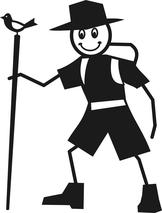 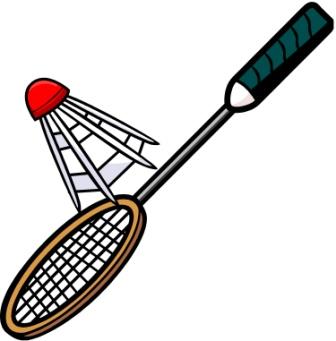 Saturday, Sept 2 11am --West Cliff HikeMeet at Peggy’s house128 Monterey St.(Use buses 19 or 20 to stop at Bay St near West Cliff or contact Gary for transportation)1pm BBQ @ Peggy’s128 Monterey St, Santa Cruz 95060Barbecued dishes (meat & vegetarian) will be provided. Please bring a favorite side dish to share.Gary Claassen (408) 757-5577   gclaassen@gmail.comwww.ISISantaCruz.com